Eldoraigne Familierkerk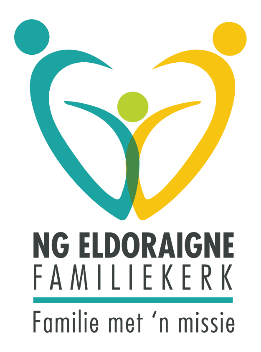 VERSLAG: OPERASIONELE BEPLANNING 2019/20INLEIDINGHierdie dokument is ‘n samevatting van die beplanningsgesprek soos dit op 26/10/2019, vir implementering 2020.  Die aktiwiteite wat in hierdie document aangedui word, is ‘n voortsetting van die gemeente se strategie soos dit reeds in 2017 bepaal is.Die beplanningsessie was ‘n ope uitnodiging aan die hele gemeente, en 21 gemeentelede het bygewoon.  ‘n Baie duidelike tema is dat die gemeente in ‘n fase is wat die voortbestaan en relevansie daarvan sal bepaal, daarom dan ook ‘n aanpassing in die gemeente se beplannings model, soos in dierdie dokument aangedui sal word.Ons het dan ook die teenwoordigheid van die nuwe leraar gehad, Ds Christiaan Ackermann, wat dan saam met Ds Andre Joubert die gemeente op ‘n volhoubare groeipad moet sit.  By die sessie was daar ‘n gees van afwagting en hoop – maar, aan God al die eer.HERSIENING VAN DIE SUKSESSE EN UITDAGINGS VAN 2019Beroeping van Nuwe Leraar.  Afgehandel – Ds Ackermann is aangestel.Bedieningstruktuur en Fokus.Die huidige model waarvolgend die gemeente bestuur word is die resultaat van deeglike gesprek deur ‘n werkgroep van die gemeente.  Hersiening was een van die 2018 opdragte.Waarom was hersiening nodig?  Lazenby verslagOns kom nie by nie-omgeegroep lidmate (en kerk-verlaters) uit nieOns moet kyk of ons die simple 7 kan uitbrei na die simple 70.  Hersiening van ampte Model is ontwikkel en goedgekeur deur die GR.Die aspekte wat in ag geneem is tydens die evaluering van die bedieningsmodel is die volgende:Klem op belewenis en simboliekPreke Woordgefundeerd en intellektuele gehoor – groei in geloofMusiekbediening: Orrel en orkes wissel mekaar af en somtyds saamGereelde kindermomente Moederskamer se opgradering Spesiale aandag aan nuwe intrekkersSigbare leiersMoedig mense aan om tee te drink / speelplek vir kinders in saal met oppassersKerk ruimte (baniere, kruise ens)Dit is egter nie ‘n model wat in sement gegiet is nie, maar is ‘n rigtinggewende dokument wat deurlopend aangepas en verbeter MOET word. Die opsommende model is soos volg: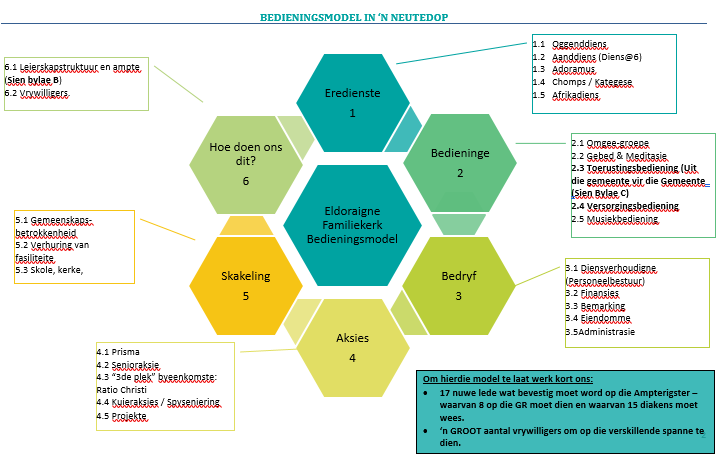 Die volledige model is in Aanhangsel B.Belangrikste punte:Herstrukturering van bedieninge en aksiesSkoonmaak van ampteregister2 nuwe bedieninge:  Toerustingsbeddiening, VersorgingsbedieningVolledige terugvoer is beskikbaar in Aanhangsel B: Eldoraigne Familiekerk Bedieningsmodel - April 2019Optimisering van Gemeente Administrasie Die ondersoek na die optimisering van die gemeenteadministrasie was ten tye van die werksessie nog nie afgehandel nie. Terugvoer vanaf die werkgroep is dat daar beduidende navorsing gedoen is met ‘n verskeidenheid van opsies.  Daar is egter nog ‘n paar gesprekke nodig voordat die finale verslag met voorstelle voorgelê kan word.Die bespreking van die gemeente se rekenaarprogram het die volgende punte uitgelig:Lizette Joubert is bereid om dit te vernuwe indien ons sou besluit om voort te gaan met Organos.Die kwaliteit van die data in die stelsel is swak en daarom is goeie bestuursinformasie nie moontlik nie.In die bespreking van die vernuwing van die gemeente se rekenaarprogram, moet die huidige stelsel dien as ‘n opsie.Die databasis moet uitstekende bestuursinligting gee wat die administratiewe en operasoinele bestuur vergemaklik.Die terugvoer oor hierdie saak sal aan die GR voorgelê word so spoedig moontlik.Optimisering van Gemeente KommunikasieAlhoewel baie al gedoen is om kommunikasie te verbeter, is daar nog baie om te doen.Hierdie aspek is in detail bespreek – verwys na 3.2 Kommunikasie en Bemarking vir 2020.Prestasiebestuur van Ampte.Prestasiebestuur is ‘n deurlopende aktiwiteit, wat moeilik op ‘n afstand gedoen kan word, dit word egter uitgevoer.Die leraars se prestasie areas word aangespreek in Artikel 9, maar moet uitgebrei word om meer spesifiek te wees.BESPREKING EN BEPLANNINGSRIGLYNE VIR 2020Evaluering van eredienste Riglyne vanuit die sessie:Oorweeg ‘n tema van “die Bybel in een jaar” vir 2020.Die veranderings wat ons tans mee besig is moet behoorlik en deurlopend gekommunikeer word.Besin of afkondiging voor of na die diens moet wees.Bedieninge moet meer spreekbeurte kry.‘n Gesinsvriendelike ruimte (nie meer moederskamer) moet ondersoek word.Kommunikasie en bemarking vir 2020. Wat wil ons kommunikeer?Gemeenteprogram:  Afkondigings, weekliks eredienste, spesiale dienste, enigiets op die kalender.Geestelik begeleiding:  Gebedsbyeenkomste, adoramus, bybelskool, berading, hospitaalbesoeke, tronkbesoeke, Emmaus walks.Bedieninge:  Versorgings aksies, uitryke, spesiale geleenthede, vrouebyeenkomste, manne byeenkomste, Pa en seun, Ma en dogterOntspanningsgeleenthede:  Kuiergeleenthede, musiekaande, gemeente-etes, gemeenskapsfeeste, kooruitvoerings, staptoere, gemeentebraai  Projekte:  Koskartonne, Eco huis, Olievenhoutbosch skooltjie.Hoe moet ons kommunikeer?Na gemeentelede:Weeklikse afkondigings:  Druk ±100 afkondigings vir by die deure (Beide deure)Vertoon op die skerm voor die dienste (oggend en aand dienste)Per e-pos aan gemeentelede.Op die webblad Inligting geleentheid voor elke diens:	Leiers van bedieninge, aksies of projek kry meer as een maal per jaar geleentheid om voor die diens inligting te gee.Maak voorsiening vir meer tyd as net een uur vir ‘n erediens. Sosiale media: 				Stig WhatsApp groepies, Instagram vir jongmense, twitter, facebook. Moet baie aktief bygehou word.Herderleiers stuur Whattsapp afkondigings oor wat gebeur aan kleingroeplede. Vat ‘n projek en loop daarmee.Op die webwerf. Moet baie opdateer. Dit gaan wereldwyd.Na gemeenskap:Plaas berigte op gemeenskapsnuus:	Spesiale gebeure word geplaas op gemeenskapsnuusprogram by Radio KanselOf in ons plaaslike gemeenskapskoerant (Rekord)Plaas artikels of geestelike programme in kerkbode.Nooi die Gideons na ‘n erediens:	Nooi hulle na ‘n Sondagoggend erediens en bedank hulle vir hulle groot werk.Skep vir hulle die geleentheid om lede te werf na die diens.Besighede in omgewing:		Maak ‘n reeling met Spar, Woolworths, Apteek, Ocean Basket ens, om vroeg oggend vir hulle personeel te gaan bid.Nooi hulle vir eredienste en veral vir die gemeenskapsfees later die jaar.Die nuwe 2020 hoofleiers van Skole:	Nooi die leiers en hoofde van Hoërskole en Laerskole bv. Zwartkop, Eldoraigne, Hennopspark, Wierdapark vir ‘n aand diens.Bemoedig hulle vroeg in die nuwe jaar vir die taak wat voorlê. Bid saam vir hulle.Besoek die Wiedabrug Polisiestasie:	Bedank hulle vir hulle werk in die gemeenskap.Algemene BesprekingspunteDaar is ‘n voorstel vir ‘n “Eldofam Toepassing” of ELDOFAM Communicator wat informasie oor en van die gemeente per selfoon toepassing by gemeentelede sal bring, en met kommunikasie van gemeente aktiwiteite met “pop-ups” sal vergemaklik.  Die verbeterde gemeente data basis en die “app” moet ook in gedagte gehou word in die ondersoek na die optimisering van gemeenteadministrasie.Die gemeente moet beter bemark word, spesifiek visueel, aan die mense wat ons fasiliteite gebruik, maar nie ons dienste bywoon nie.Tydens kommunikasie met die gemeente moet die kantoor en kommunikasiespan moet weldeurdagte boodskappe gestuur word, sodat gemeentelede nie daardeur geaffronteer word nie.ToerustingbedieningFokus – uit die gemeente vir die gemeenskap.Die gemeentelede se vaardighede moet op die gemeente databasis geplaas word sodat hierdie bediening daarvan bewus kan wees end it aanwend.Besprekingsonderwerpe moet op die gemeentekalender geplaas word, en dan bestuur word deur die jaar.Vir verdere detail sien Aanhangsel A: Toerusting: “Uit die Gemeente – vir die Gemeente”.Gemeente Administratiewe Stelsel / Databasis Die volgende riglyne is aan die span gegee:Daar moet ‘n behoorlike behoefte ontleding gedoen word.  Dit moet beide die behoefte van administrasie en bestuursinformasie aanspreek.Daar moet opsies beskikbaar gestel word.Die gemeente se vaardighede moet betrek word.RiglyneDit moet belyn wees met die kerk se strategie.Interkerklik.Sluit ‘n “communicator” in (Eldofam App).Opleiding is noodsaaklik.Eenvoud is noodsaaklik.Bekyk ook administrasie in die breë.Morne en Adriaan moet dit hanteer – vergadering 6 November 2019.  Terugvoer aan GR.Finansiële Riglyne vir Beplanning op 26 Oktober 2019Die Gemeente stuur af op ‘n tekort van omgeveer R 264 000 vir die jaar tot 29/2/20 (detail aangeheg).Hierdie tekort is grootliks toeskryfbaar aan die proses van vernuwing in die GemeenteAlle redelike pogings gaan in die laaste maande van die finansiële jaar aangewend word om hierdie tekort af te bestuur.‘n Tekort van hierdie ordegrootte is nie volhoubaar nie.Die finansiële benadering vir die jaar tot Februarie 2021 moet wees dat ons nie gaan geld uitgee, tensy ons redelikwys die geld het nieGevolglik is Fin se voorstel dat die begroting vir die jaar tot 28 Feb 2021 ‘n gelykbreek resultaat moet aanvaar.Prioritisering tydens die beplanning sessie is dus onontbeerlik.‘n Bedrag van R50 000 is in potlood vir die Gemeenskapsfees ingeskrywe.Die projekte wat in 2020 aangepak word moet nie ‘n negaiewe impak hê op die kerk se “normale” inkomstestroom nie.Eldofees Evaluering. 2019 en Volgende StappeAlgemene kommentaar.Dit blyk uit al die oorde uit dat hierdie fees iets anders was. Almal reg deur die bank het die fees geniet. Dit is die begin van nuwe dinge vir die gemeente. Dit was ‘n waagstuk wat heeltemal geslaag het en dra by tot die vernuwing van die gemeente. Deur hierdie fees is daar nou ‘n bloudruk waarop toekomstige feeste gereël kan word. Terugvoer WerkswyseDie terugvoer van die fees het in 3 dele geskied. (1) Daar was aan elke stalletjie geleentheid gegee om terugvoer te gee oor hulle stalletjie. Daar was ‘n pro forma vraelys aan hulle gestuur. Hieruit het waardevolle kommentaar na vore gekom. (2) Daar was ook ‘n epos aan die gemeentelede gestuur waartydens hulle geleentheid gekry het om ook terugvoer oor die fees te gee. (3) Daar was ‘n vergadering gehou waar hierdie terugvoer geëvalueer was. Wat was goed.Die fees het mense bymekaar gebring en geleentheid gegee om lekker saam te kuier. Die fees was oop vir die gemeenskap en dit was duidelik dat daar heelwat vreemde gesigte die fees bygewoon het. Die betrokkenheid van die kleingroepe was baie goed. Kos stalletjies en skaapbraai was baie goed. Musiek tydens die fees het atmosfeer geskep. Wat kan moontlik veranderFees naam: Die naam word met Hoërskool Eldoraigne verwar. Voorstel vir ‘n nuwe naam is ELDOFAM FEES. Datum: Daar was ‘n vraag of die datum van die fees die beste tyd van die jaar is. Daar moet besin word oor ‘n moontlike alternatiewe datum. Die  gevoel was Mei of September. Dit is egter kort kennisgewing om die fees volgende jaar Mei maand te hou. Daar was ook sprake van ‘n winter fees maar ons is bewus van sekere uitdagings daar rondom. Begroting : Daar is gevoel dat ons tog volgende jaar moet poog om ‘n wins uit die gemeente fees te maak. Dit is vir die mense nb. om te voel dat hulle inspanning en werk tog ‘n bydra lewer. ‘n Haalbare bedrag van R50 000 is voorgestel. Om dit te bereik gaan daar op borge staatgemaak moet word. Fees komitee: Daar is die behoefte uitgespreek om ‘n fees komitee op die been te bring. Hierdie komitee hanteer alle aspekte van die fees en elkeen het ‘n portefeulje wat hy/sy se werksaamhede bepaal. Danny Green bly aan die stuur van die fees. Mense moet nou alreeds aandui wie betrokke wil wees by volgende jaar se fees reëlings. Koste beheer: Die behoefte is uitgespreek deur die finansiële kommissie dat daar meer uitgawe beheer toe te pas. Hulle het onderneem  om daarmee te help. Moontlike besparings Borge: Die soek van borge kan besparing bring.Jeug toerusting: Daar kan minder jeug toerusting in gehuur word. Uitdagings Min hande. Kommunikasie na gemeente toe. 2020 ELDOFAM Fees RiglyneMoontlike gaskunstenaar. Sper Wilhelm straat af vir sekuriteitsdoeleindes. Kaart masjien.Aggressief borge soek.Minimale bedrag aan mense te vra vir die skaapbraai bv. R30 Eldoraigne kerk op een of ander manier tydens die fees te bemark d.m.v. flyer met kerk se inligting op ens. Moontlik kan die verskillende Eldofam bedienings ook ‘n stalletjie beman wat inligting oor hulle bedienings aan mense oordra. Betrek skole se kore/revue groepe ens. Werk Wat Gedoen Moet Word. Stig van ‘n kern feeskomiteeDanny Green as Fees voorsitter en verantwoordelike persoon. Voor einde Januarie moet dit gedoen word. Betrek fin Fin wil insae het rakende koste beheer. Prakties sal Fin op die kern feeskomitee verteenwoordig moet word. Datum Datum skuif na September maand Borge Kern feeskomitee sal aktief borge moet soek Begin borge soek al in 2019  Naam van fees verander na Eldofam feesBloudruk Gebruik 2019 se fees as bloudruk vir toekomstige feeste  Kerk se aktiwiteite moet meer sigbaar wees tydens die fees. D.m.v. ‘n stalletjie en flyers Bedryfsbestuurder vs VoorsitterDie omvang van die kerk se aktiwiteite maak dit moeilik vir een person om te hanteer.  Die hoeveelheid terugvoer wat per GR gehanteer moet word maak dit onmoontlik om effektief te bestuur en voldoende kans te bied vir gesprek.Daar moet ernstig oorweging geskenk word aan die aanstelling van ‘n bedryfsbestuurder wat die GR voorsitter kan ondersteun in die uitvoering van sy/haar take.Die huidige reëling dat ‘n leraar nie die voorsitter kan wees nie, moet heroorweeg word.Beplanningsmodel vir 2020/21 en verderOperasionele vs strategiese beplanningInisiëring van ‘n Stratplan sessie vir finansiele jare 2020/21 – 2024/25.  Die agenda van hierdie sessie moet fokus op die toekoms en waarheen die gemeente wil gaan, en moet gevoed word deur aspekte soos demografie, ekonomie, en ander aspekte van belang.EVALUERING VAN PROJEKTE2019 ProjekteIn die bedieningsmodel val projekte onder Aksies.  Daar word geonderskei tussen Fondsinsamelingsprojekte en Aksiefondsprojekte.Aksiefondsprojekte projekte:Danville KampRavah kosbokseSpyseniering – verskeie (R10 K commitment) FondsinsamelingsprojekteBegroting:  R270K inkomste uit projekte.  Omtrent 10% van ons begroting. Hierdie week (26 Oktober 2019) staan ons op R61 300.  Die table met projekte en syfers wat as inset gebruik was, word nie by die verslag ingesluit nie, aangesien dit nie die presiese syfers rakende die Gemeentefees het nie, asook dat die Dankbaarheid x10 nog nie afgehandel was nie.  Dit word gedoen om verwarring te voorkom; presiese syfers is by Finansies beskikbaar.Afleiding: Dis duidelik dat ons anders moet dink oor projekte.2020 ProjekteVrae wat ons moet antwoord:Moet ons begroot vir inkomste uit projekte??? Indien wel, wat is die beste manier hoe om dit te doen? Projekte Aksiefonds?Wanneer moet projekte gebeur?Waarmee gaan ons voort?Wat los ons? (Vrymaking??) Watter nuwe goed begin ons?  Wat is die waarde van inisiatief vir die gemeente?Wat is die waarde van inisiatief vir die gemeenskap?Wat is nodig? / Kritieke Sukses FaktoreOns moet mense Uitdaag om te Dien (Challenge to Serve)Taakspan en Projekkordineerder om deeglik te kyk na 2020 projekte – met voorstel vir GR op 7 Nov. Projekbestuurders / leiers vir die groot projekte Beplanning vir groot projekte moet in Januarie begin (voorbeeld:  Lekkergoedtafel) Kruisbestuiwing – projekte / aksies werk vir mekaar.  IdeesAksie Projekte (Nie-fondsinsameling) – Bestuur deur die Verskillende Groepe in die GemeenteNB:  By alle gemeenskapsprojekte moet ons gemeente sigbaar wees – T-hemde, brosjures ens. Fondsinsamelingsprojekte – Bestuur deur die Verskillende Aksies in die Gemeente‘n Mens sou kon argumenteer waarom doen ons nie net die mini-money projekte nie?  Maar…dan mis ons die doelwit van KOINONIA in ons gemeente en gemeenskap.  Groot Projekte (Koinonia) Ander Idees Gemeentefees 2020Datum – 12 September 2020.Bemarking moet nou al begin.BESPREKINGSPUNTE VIR DIE 2020 STRATEGIESE BEPLANNINGSESSIEDie vergadering was di teens dat daar onderskeid getref moet word tussen strategiese en operasionele beplanning.  Die strategiese beplanning moet vroeg in die jaar geskied sodat dit die operasionele beplanning aan die ieinde van die jaar kan rig. Die volgende aspekte is as besprekingspunte vir die strategiese sessie geidentifiseer:Volg ons die regte bedieningsmodel? Tans die binne / buite bedieningsmodel?Hou die vrae waarom, hoe en wat in gedagte.Oorweeg die aanstelling van ‘n bedryfsbestuurder.Indien wel, taakverdeling tussen die bedryfsbestuurder en die GR voorsitter.Hoe lyk ons omgewing oor 5 jaar en meer?Wat is die behoeftes van daardie omgewing?2020 AKSIEPLANDie onderliggende dryfvere vir die toekoms is die volgende:Hoe gaan ons die gemeente geestelik laat groei?Hoe gaan ons lidmate bereik wat nie in selgroepe is nie?Projekte van vreugde.Dit is noodsaaklik dat vordering van projekte en uitvoering van die operasionele plan ten minste kwartaaliks evalueer word.Entoesiasme.Toekomsgedrewe denke.Interne omgee kort meer aandag – ons moet mekaar beter ken.Die bedieningsmodel moet uitkomsgerig wees met toegekende verantwoordelikhede sodat “ons” kan opvolg.Gemeente finansies – daar moet ewewig wees met betrekking tot die bestuur en die kommunikasie daarvan.Rentmeesterskap preke is nodig.2020 AksieplanNotas:Nie een van die bostaande take is losstaande van mekaar nie.  Die GR sal moet verseker dat daar deeglike kruisbestuiwing plaasvind.Die persone aangedui as verantwoordelik vir die uitvoering van take, moet geensinds as individue die take aanpak nie, maar moet as deel van ‘n span werk.AANHANGSEL A: TOERUSTING: “UIT DIE GEMEENTE – VIR DIE GEMEENTE”Vrywilligers uit die gemeente deel hulle kennis op alle vlakke (sien voorbeelde van moontlike onderwerpe hier onder)Indien nodig – kan ons ander spesialiste kry om te help. Maak begroting vir die program vasGedagte:  Saterdagoggend Onbytgesprekke (1 x per kwartaal per groep?)Voorbeelde van gespreksonderwerpe:Seniors:Is my testament reg?Wat doen ek in geval van nood?My kinders is oorsee – Hoe kan ek tegnologie gebruik om met hulle kontak te hou? GesondheidsvraeBaby Boomers: Is ek reg vir aftrede? Leënessindroom Ek het my werk verloorRassisme in die werksplek My huwelik.....Generasie X en Millennials (Gesinne)Hoe leer ek my kind om lief te wees vir God en die kerk? Hoe balanseer ek my beroep, gesinslewe en die kerk? Tieners, dwelms en tegnologie – hoe beheer ek dit in my huis?Opleiding in Bewuswording en Stilte – waarom is dit nodig vir my kind om soms stil te raak? Moet ek eerder oorsee gaan en ‘n heenkome elders soek? Ek het my werk verloor.  Wat nou? Hoe hanteer ek ‘n bullie-baas? Rassisme in die werksplek. My huwelik.....Centenials (hierdie groep kan in verskeie kleiner groepe opgedeel word) Opleiding in Bewuswording en StilteStudiemetodesHoe gemaak met bullies?Hoe hanteer ek groepsdruk?Hoe besluit ek op ‘n studierigting? AANHANGSEL B: ELDORAIGNE FAMILIEKERK BEDIENINGSMODEL – APRIL 2019InleidingTydens die 2018 strategies beplanningsessie is daar deur die span besluit dat dit nodig is vir in om te kyk na ‘nnuwe, verbeterde bedieningsmodel vir ons gemeente. Hierdie dokument verduidelik die model soos goedgekeur in beginsel deur die Gemeenteraad in Februarie 2019.  Belangrik is om te weet dat hierdie model ‘n afgeleide is van:die gemeente se 2017 gemeentestrategie;die 2017/18 strategie implementeringsplan (verwys na die stratgie in ‘n neutedop); die 2018/19 strategie implementeringsplan (verwys na riglyne aan die span in die dokument) endie Lazanby verslag. Hierdie dokument vervang nie die gemeentestrategie nie, maar moet eerder gesien word as ‘n stuk gereedskap wat ons gaan help om ons strategie te bereik.  Die 2017/18 plan het meer gefokus na binne en ons wil met die 2018/19 plan weer die fokus na buite skuif. Tydens die ontwikkeling van die model het die span ‘n aantal aannames gemaak waarvan ook kennis geneem moet word naamlik:Die gemeente se missionale strategie, vissie en missie is ‘n gegewe. Ons streef nie daarna om’n Mega-Gemeente te raak nie en wil eerder bekend staan as ’n medium-grootte Familiekerk waar mense geken word, versorg word en deel kan wees van ‘n nou en betrokke geloofsgemeenskap.  Dit is vir ons belangrik om alle generasies na die beste van ons vermoëns (finansieël en kundigheid) op ‘n geïntegreerde manier te bedien. Kleingroepe werk nie vir almal nie.  Hier onder volg:‘n diagram wat ‘n opsomming van die bedieingsmodel verteenwoordig, die model in detail verduidelik,  ‘n opsomming van die ampte wat nodig gaan wees om die bedieningsmodel te implementeer en ‘n paar voorstelle vir die nuwe Toerustingsbedieing. Die aanbevelings gemaak in hierdie dokument diens as riglyn vir die verskillende bedieninge en spanne om te beplan en te implementeer.  Sonder suksesvolle implementering, sal ons nie ons droom bereik nie.  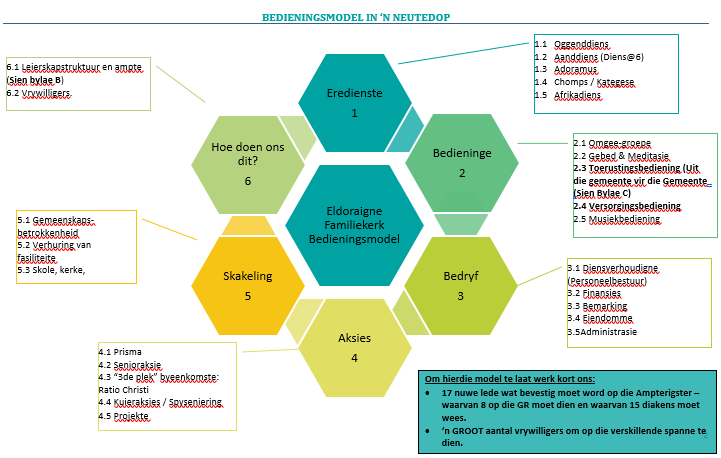 Eldoragine Familiekerk BedieningstruktuurOm die bedieningsmodel te maak werk het ons ‘n groot span vrywilligers nodig.  Dit sluit in lede vir die Gemeenteraad.  Elke rol wat vervul word sal duidelike riglyne ontvang van wat die hooftake vir die amp is. * Geskat TaakspanAlta TheronWillem van der MerweThe HammanPROJEKWIEOPMERKINGSDanville KampPrismaReeds afgeskaal – gaan voort soos nouDeurlopend  KosbokseRavah Dink nuut oor HOE ons dit gaan doen Ravah span:  betrokke by mini-money projekte (R96K nodig vir 2020) Kan befonds deur mini-money projekte Vra dan in November vir Borg-‘n-boks @ R300 – net vir die aantal bokse wat nie kan befonds word uit mini-money projekte nie.  Kuiergeleenthede: Gebruik hierdie as geleenthede om die verhoudinge te bou.  Speel ‘n rol by Lidmaatskapkaart voorstel.Gebruik hierdie as geleenthede om die verhoudinge te bou.  Speel ‘n rol by Lidmaatskapkaart voorstel.Potluck piekniek – Spyseniering Januarie Gemeente etes – Opgeegroepe Deurlopend Games night / Movie night Millennials Nuut – 1 x per kwartaal – hak aan wegneemetes en selfs karwasgeleenthede Avondmaal Spyseniering 2de kwartaal KerseteSpyseniering 4de Kwartaal Ons gee terug aan die gemeente Easter egg hunt – Paassondag Chomps2de Kwartaal GemeenskapsprojekteFokus op SIGBAARHEID in die gemeenskapFokus op SIGBAARHEID in die gemeenskapBorg ‘n koffie / middageteOmgeegroep Deurlopend Community service projek - CMR projekte (Cindy) – Pleegouers, ouerskapleiding vir jong ouers, Babas is wangevoed – oningeligde ouers. Onderwerpe vir die Toerustingsbediening?CMR Valhalla:  012 6546026Babas:  Melanie Langeveldt (0812704057)Cindy:  Groentetuin vir TB en vigslyers??Kano ns dalk ondersoek of daar êrens ruimte hiervoor is?Omgewingsprojek:  Rivier skoonmaak Millenials??? Kinderoppasdiens vir die gemeenskap Senior jeug1 Vrydag per kwartaal MINI-MONEY PROJEKTE Geld word gebruik om groot projekte te befonds. Sluit aan by Fin se punt da tons nie daan geld uitgee indien die geld nie geredelik beskikbaar is nie.  Geld word gebruik om groot projekte te befonds. Sluit aan by Fin se punt da tons nie daan geld uitgee indien die geld nie geredelik beskikbaar is nie.  Valentynsdag PiekniekSpyseniering14 Feb 30 couples (R300 per paar) – R9000.  Moontlike wins van R5000Kollekte Koeverte Hobbyklub 3 kwartale (R11K per keer) Inkomste van R33K“Give it up’ projek ??Hak aan Lydenstyd R1000WegneemetesSpyseniering R1000 per keer (R4000)Koekiedeeg Spyseniering November en Desember R2500KarwasSondag /Vrydag Senior jeug Nota: Kombineer dalk met wegneemetes.% na die kerk (R2000)WoekerWins Ravah R100 per persoon om deur die jaar mee te woeker. (R30K uit – moontlik R60 K in)Pilbotteltjies (300)Ravah R40 per person – R12 KVleisverkope -Hobbyklub / Omgeegroep Deur die jaar.  Befonds die Vleisstalletjie vir die Gemeentefees. (R5k wins)KinderoppasdiensSien bo R1000 x 4 – R4KKunsuitstalling Omgeegroep (Jaco) R5000K-±R133 K – minus ‘n geskatte voorskot van R36 K voorskot in projekte aksiefonds = R97K wins. ±R133 K – minus ‘n geskatte voorskot van R36 K voorskot in projekte aksiefonds = R97K wins. ±R133 K – minus ‘n geskatte voorskot van R36 K voorskot in projekte aksiefonds = R97K wins. Manneweek – Building His Kingdom Borg ‘n baksteenDanny/Danie Maart (Wins gaan vir boufonds) Winterprojek (Duitse aand, Potjiekosaand?)  Spyseniering Junie Vriende en FamiliedagGemeentefees & Vertoning Jeug FeeskomitteeSeptember (R50K)Dankbaar x 10 – met die addisionele voorstel vir mense wat nie die 10de ding kan doen nie. GRNota: R10, R20, R50, R100, R200 Sondae.Oktober R150KPlusR35KMULTI-JAARBouprojek/te Men @ Work building His Kingdom Moederskamer en speelarea vir kinders WaardesKuierarea by Lapasaal Bemarking: Lawn signsBemarking Kry 60 lede uit die gemeetne om deel te neem.  Gebedsbediening: Vir wie moet ons bid??? – bord Gebedsbediening Bid temas eg.  mense wie ons wil he moet terugkom kerk toe.  Komplimentêre kaartjies vir fondsinsamelingsprojekte onderaan teekoppies (na kerk)Projekleiers Projekleiers Moedig mense aan om te kom tee drink.Jaarlikse lidmaatskapskaartjies (loyalty tickets) vir seniorns (bo 65) GRGemeentelede maak punte bymekaar om gratis / afslag op fondsinsamelingsprojekte te kry. KunsuitstallingJaco se SelgroepReeks noAksieVerantwoordelike PersoneTeiken Datum1.Vernuwing van die gemeenteadministrasie moet gefinaliseer word.Handel die ondersoek na die rekenaarprogram af en bied opsies aan die GR vir besluit.  Bevredig riglyne soos gegee.Ondersoek die daarstelling van ‘n “ELDOFAM Communicator” of toepassing.Ondersoek die breër effektiwiteit van administrasie en bied optimiserings voorstelle.(Nota: Neem kennis dat Morne se kontrak einde 2019 verstryk – voortsetting van hierdie taak moet hertoegedeel word)Morne1ste GR in 2020 of vroeër2Finaliseer die ondersoek na gemeente databasis en belyn met vernuwing van administrasie stelsel.Adriaan1ste GR in 20203Ontwikkel en implimenteer ‘n Kommunikasie en Bemarkings Plan vir die gemeente, wat na binne en buite kommunikeer.Andre van WykAdriaan Danie1ste GR in 20204Verdiep prestasiebestuur van alle ampte en aanstellings in 2020.PhilipDeurlopend.Terugvoer by 2020 Beplanning Sessie5Identifiseer onderwerpe wat die Toerustingbediening wil aanspreek en plaas dit op die Gemeente Kalender.DanieSSM6Eldofam Fees se datum is 12 September 2020:Stel ‘n feeskomitee saam.Ontwikkel ‘n breë Fees en Bemarkingsplan en bied aan vir GR.DannyFeeskomittee1ste GR in 20207Inisiëring van ‘n Stratplan sessie vir finansiele jare 2020/21 – 2024/25.  Voorsitter1ste Kwartaal 20208Besluit watter Fondsinsamelingsprojekte en Aksiefondsprojekte moet in 2020 aangepak word.Projekleiers dien planne en begrotings in.GRSSM9Implimenteer die hersiene bedieningstruktuur.VoorsitterDeurlopend10‘n Gesinsvriendelike ruimte (nie meer moederskamer) moet ondersoek word.Ds ChristiaanTerugvoer teen 2de GR in 202011Kwartaalikse terugvoer oor projekte wat in proses is.(Nota: Neem kennis dat Alta aangebied het om vir 2020 die rol van projekbestuurder/projeksteun te speel, in ondersteuning van die Voorsitter)VoorsitterFinProjekbestuurderProjekleiersKwartaalliksAKSIE / BEDIENINGWAT BIED ONSKOMMENTAAR / AANBEVELINGSEredienste1.1 Oggenddiens Klem op belewenis en simboliek.Preke moet lede intellektueel uitdaag – en fokus op groei in die geloof.Musiekbediening:  Orrel en Orkes.  Gemengde diens by tye.   Gereelde Kindermoment soos op kalender vir gesinne om by te woon. Kinders woon ook periodiek die Nagmaal en Doopgeleenthede by.Moederskamer moet opgegradeer word. Spesiale aandag aan nuwe intrekkers / ‘kom kykers’.Sigbaarheid van leiers. Moedig mense aan om tee te drink.  Speelplek vir kinders in saal (met oppassers)Eredienste1.2 Aanddiens / Diens@6 “Verander’’ die diens om net eenvoudig ‘n Aanddiens te word.  Fokus op alle generasies. Die gemeente moet sigbaar raak in skole van die omgewing - sonder om aggresiewe bemarking te doen. Belê in die musiekbediening:  tyd, geld, talenteOndersoek ‘’3de plek’’ byeenkomste vir Millennials om bymekaar te kom.  Kry tieners se eie spesiale naam vir hulle – dit is in wording – dat hulle ook voel hulle “hoort”Vra mense om betrokke te raak as “mentors” vir die tieners se kleingroepeEredienste1.3 AdoramusDienste op Dinsdagaande werk goed en is goed ingebed in die weeklikse dissipline van die bywoners.  Eucharistie geleenthede word beter bygewoon. Hierdie groep vorm op ‘n manier ‘n unieke kleingroep / omgeegroep. Eredienste1.4 Chomps / Kategese Kindermoment sal hopelik kerkbywoning van ouers van chomps verbeter. Bywoon van Nagmaal en Doop geleenthede – sien KalenderEredienste1.5 AfrikadiensHet ons meer bemarking en fokus op hierdie diens nodig?Niemand neem regtig eienrskap hiervan nie. Eredienste1.6 Algemeen oor ErediensteBelewenis:  Elke byeenkoms moet so ingerig word dat mense werklik sal beleef dat god hier teenwoordig is.   Verwys na punt 4 van beplanningsriglyne in 2018 strategie. Integrasie: Afkondigings moet ook hanteer word by Diens@6. Alle kuiergeleenthede en projekte moet ook bemark word by Diens@6. Oor en weer uitnodigings.Preektemas. Nuwe intrekkers:  Persoonlike uitdeel van leêrs – met behoorlike bemarkingsmateriaal.  Kleingroep aan diens. Verbeter kommunikasie so, dat mense altyd sal weet wat aangaan in die gemeente. Bedieninge  2.1 Omgee-groep bedieningVerander naam na:  Omgee-groepe Gaan voort met die bediening in sy huidige vorm.  Fokus is op omgee en versorging van mekaar.  Gebruik preektemas vir bespreking. Centenials se omgee-groepe moet fokus op saam kuier.  Nuwe intrekkers (sien bo)3de kwartaal -  40 dae reeks Bedieninge  2.2 Gebed / MeditasieOns kerk moet ‘n plek van aanbidding en gebed raak vir die gemeenskap.   Markus 11:17 “My huis moet 'n huis van gebed genoem word vir al die nasies…”Opleiding in Stilte en Bewuswording (alle generasies)Spesiale geleenthede met fokus op Gebed en Meditasie deur die jaar is geskeduleer en hierdie werk goed bv Week van Gebed, Heilige Week.  RetreatsProgram is goed ingebed. Bedieninge  2.3 Toerustings-bediening– (Mentorskapprogram / Gesinsbediening)Sien Bylae C‘n Nuwe bediening wat fokus op die deel van kennis en deel van ervaring aan alle generasies.  Ons gebruik kenners uit die gemeente om kennis te deel.  “Uit die Gemeente – Vir die Gemeente”Sterk fokus op Millenials en Centenials Saterdagoggend ontbyt geleenthedeBedieninge  2.4 Versorgings-bediening (alle gemeentelede moet voel dat hulle ‘’behoort’’)Skep ‘n Versorgingsbediening – gelei deur ‘n nuut gedefinieerde Diakoniespan om by ALLE gemeentelede (aktief en onaktief) uit te kom en wat op alle generasies se versorgingsbehoeftes fokus.  Fokus is Kommunikasie en Persoonlike kontak.  (Diakens en Leraars)Verdeling van gemeente in Wyke – kontak met die gemeenskap. Reik uit na ander groepe en kerklos menseReik uit na nuwe intrekkersOns weet waar nood is en neem vrywilliglik deel Die Indiensnemingsforum hak aan by die versorgingsbediening.   Bedieninge  2.5 Musiekbedieninge Verskillende style werk goed Gaping by die Diens@6.Bedryf3.1 Diensverhoudigne (Personeelbestuur)Personeelbestuur van alle betaalde amptenareDie prestasiebestuur van alle betaalde personeel is geidentifiseer as belangrik.  Sien opdrag aan ‘n spefiale taakspan. Bedryf3.2 Finansies Bestuur van die gemeente se Finansies en begroting gaan voort soos tans. Nodige intervensies en versoeke vir addisionele bydraes sal deur die Fin komitee behartig word. Bedryf3.3 Bemarking Keur ‘n behoorlike begroting en implementeringsplan vir bemarking goed. Raak bekend in die omgewing (skole, besighede, ouetehuise ens.)Nuwe webblad en logo is in wording.Wees bewus van al die projekte, aksies, planne van bedieinge en bemark pro-aktief. Bedryf3.4 EiendommeBestuur en instandhouding van alle geboue en persele. Gemeente doen self instandhoudingstake by die kerkSkerp die gemeente se veiligheid en sekuriteit op.  Beleid en prosesse) Bedryf3.5 Administrasie Kantooradministrasie en stelsels Kry gemeente insette en idees oor hoe om administrasie te verbeter. Hierdie taak is ook verwys na ‘n aparte taakspan as fokus area.   Verwys na riglyne in die 2018 Strategie dokument. Aksies 4.1 Prisma  Koördinering van alle aksies en uitreike.  Daar is talle aksies waar die lede betrokke kan raak en ‘n verskil maak.   Voorbeelde:  Ravah, Vreugdediens, Seniors, Klank en Data, Danville ens   Hierdie spanne gaan voort met hulle werk.Aksies 4.2 Senioraksie Aksie werk goed. Oorweeg skakeling en gemeenskaplike funksies met seniors van buurgemeentes.Aksies 4.3 3dePlek byeenkomsteFokus is om geloofsvrae te beantwoord – vir alle generasies – maar meer gerig op studente en millenials. Ratio Christi. Aksies 4.4 Kuierbedieninge – Spyseniering / Hobby klub Beter bemarking – ook by Diens@6 en in die gemeenskap. Hou aan met dit wat ons reeds doen – dit werk.  Die ritme is besig om gevestig te word en gaan al hoe meer byval vind.Begin ‘n kinderoppasdiens.Eldoraigne Familie Uber – vir ons seniors om funksies by te woon. Aksies 4.5 ProjekteGefokus op fondsinsameling.Bedink verspreiding and projekte regdeur die jaar.Fokus op die betrokkenheid van die gemeenskap. Skakeling5.1 Gemeenskaps-betrokkenheidStel fasiliteite oop vir Gemeenskapsgebruik (bemark) Raak betrokke / werk saam met Rainbow Village se bedrywighede. Bou verhoudings met besighede in ons direkte omgewing. Skakeling5.2 Verhuring van fasiliteite Bemark, plaas op webbladBefonds instandhoudingstake hieruit. Skakeling5.3 Ander Sien hoe om betrokke te raak by skole, ander kerke, besighede, politieke sake en dienste. Hoe doen ons dit alles? 6.1 Leierskapstruktuur Uitbreiding van die Gemeenteraad en hele leierskapskorps / Vrywilligersgroep.  Uitgebreide diakoniebediening Nooi mense persoonlik om betrokke te raak by spesifieke bediening / aksies. Hoe doen ons dit alles? 6.2 Vrywilligers Bemarking, persoonlike uitnodiging, kommunikasie Bediening / AksieAMPTEREGISTERAMPTEREGISTERAMPTEREGISTERGRGRBedieningspan?Bediening / AksieAmp#Status op AmpteregisterGR ledeStatus op GRBedieningspan?LeraarsLerende Ouderlinge:  21 Vakant21 Vakant-Jeugleraar & Jeugwerker Lerende Ouderlinge:  Jeug2Gevul1Gevul-GR Voorsitter (gekies uit GR groep)--Vakant-Vakant-GR Ondervoorsitter (gekies uit GR groep) --Gevul-Gevul-Diakonie Voorsitter (gekies uit diakoniegroep)--Vakant -VakantJ (al die diakens)ScribaDiaken 1Vakant1Vakant-Finansies Regerende Ouderling1Gevul 1Gevul JDiensverhoudingeRegerende Ouderling1Gevul 1Gevul JStrategie Regerende Ouderling1Vakant1VakantJEredienste / Belewenis Omsiener Oudering1Gevul ½1Gevul ½JEredienste / Belewenis Diaken1Vakant-JKleingroepe Omsiener Oudering2Gevul1GevulJGebed en Meditasie Omsiener Oudering1Gevul1VakantJ – 5 lede Bemarking Omsiener Oudering1Gevul1GevulJEiendommeOmsiener Oudering1Vakant1VakantJKinders en JeugOmsiener Oudering3Gevul1GevulJSeniors Omsiener Oudering2Gevul1VakantJPrisma (Aksies)Diaken (Voorsitter)1Gevul ½1Gevul ½JProjekte (fondsinsameling)Diaken (Voorsitter) 1Vakant1VakantJToerustingsbediening Diaken (Voorsitter) 1Vakant1VakantJVersorgingsbedieningDiakens (aantal wyke)10*Vakant 2VakantJ Gemeenskapsbetrok-kenheidDiaken 1Vakant-JTOTAAL3419BevestigVerdeling van ampteHuidige getalHoeveel het ons nodig?GapingGR lede11198Lede wat bevestig is op die ampteregister (ingesluit GR)173417Diakens01515VrywilligersMoet bepaal wordMoet bepaal wordMoet bepaal word